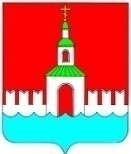  АДМИНИСТРАЦИЯ ЮРЬЕВЕЦКОГОМУНИЦИПАЛЬНОГО РАЙОНАИВАНОВСКОЙ ОБЛАСТИПОСТАНОВЛЕНИЕ	от 18.10.2016  № 439     	             г. Юрьевец   О внесение изменений в постановление администрации Юрьевецкого муниципального района от 24.05.2016 № 164 «Об утверждении Порядка  осуществления контроля за соблюдением перевозчиками условий договоров, заключенных по результатам открытого конкурса на право заключения договора об организации пассажирских перевозок автомобильным транспортом в городском и муниципальном сообщении на территории Юрьевецкого муниципального района  по маршрутам регулярных перевозок» 	В целях приведения в соответствие с действующим законодательством и в соответствии с экспертным заключением аппарата Правительства Ивановской области от 31.08.2016 г. № 2378, администрация Юрьевецкого муниципального района ПОСТАНОВЛЯЕТ: 1. Внести в постановление администрации Юрьевецкого муниципального района  от 24.05.2016 № 164 «Об утверждении Порядка  осуществления контроля за соблюдением перевозчиками условий договоров, заключенных по результатам открытого конкурса на право заключения договора об организации пассажирских перевозок автомобильным транспортом в городском и муниципальном сообщении на территории Юрьевецкого муниципального района  по маршрутам регулярных перевозок»  следующие изменения:в название постановления, в пункте 1, 2 постановления и  далее по всему тексту постановления и приложение №1 к постановлению слова: «в городском и муниципальном сообщении на территории Юрьевецкого муниципального района по маршрутам регулярных перевозок» в соответствующем падеже заменить словами:  «в муниципальном сообщении по маршрутам регулярных перевозок между поселениями в границах Юрьевецкого муниципального района»   в соответствующем падеже.  2. Настоящее постановление обнародовать путем размещения на информационных стендах Юрьевецкого муниципального района, расположенных по следующим адресам: - г. Юрьевец, ул. Советская, д.37;    - г. Юрьевец, ул. Советская, д.97; - Юрьевецкий район, с. Ёлнать, ул. Сиротина, д.6; - Юрьевецкий район, с. Соболево, ул. Молодежная, д.4; - Юрьевецкий район, д. Михайлово,  ул. Советская, д. 14 аи разместить на официальном сайте администрации Юрьевецкого муниципального района Ивановской области в информационно-телекоммуникационной сети «Интернет».3.  Контроль исполнения настоящего постановления возложить на заместителя главы администрация района  Добрягина С.М..Глава Юрьевецкого муниципального района 		Тимошенко Ю.И. 